24th	INTERNATIONAL	JUNIORSCHAMPIONS 2022 IN FREE STYLE, GRECO-ROMAN AND WOMAN WRESTLING TOURNAMENT13-14-15 May,2022	• ANTALYA - TÜRKİYE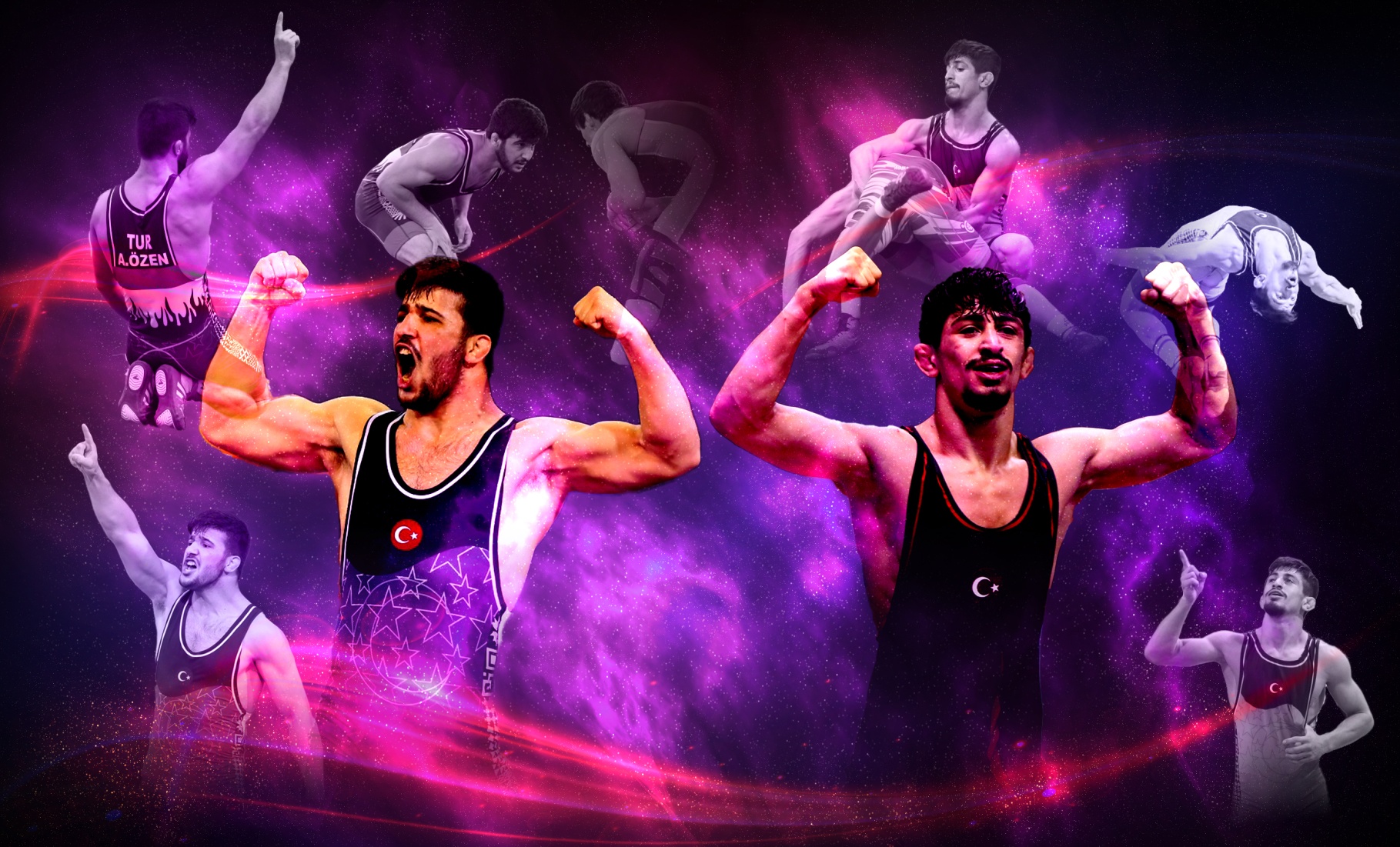 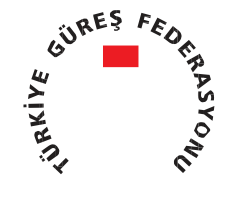 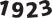 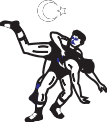 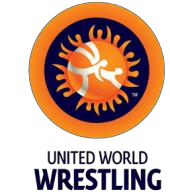 IN FREE STYLE, GRECO-ROMAN AND WOMAN WRESTLING TOURNAMENTINVITATION TO13-15 May 2022 •	ANTALYA - TÜRKİYEDear President,The 24th Edition of our Traditional International Juniors “Champions” Tournament in Free Style, Greco-Roman and Woman wrestling will be held on 13-15 May 2022 in ANTALYA / TURKİYEINVITED COUNTRIES : Open Tournament For All Countries**ALL PARTICIPANTS WILL HAVE TO PAY 60 EURO OR 70 USD PER DAY PER PERSONTurkish wrestling Federations will provide from 12th of May, 2022 to 16th of May, 2022 local transfers (airport- hotel-hall) All delegations have to arrange their travels to the Antalya city.The Tournament will take place in UWW Regulations on 3 mats recognized by UWW in the categories:Men FS	: 57 – 61 – 65 – 70 – 74 – 79 – 86 – 92 – 97 - 125 kgs.Men GR	: 55 – 60 – 63 – 67 – 72 – 77 – 82 – 87 – 97 - 130 kgs.Women	: 50 – 53 – 55 – 57 – 59 – 62 – 65 – 68 – 72 - 76 kgs.Tolerance	:First Day 1 Kg, Second Day 1 KgFinal	entries	: before May 01, 2022Medals and individual awards will be given to the winners.*You can arrange your flight programme with www.thy.com.tr or www.onurair.com.tr,www.flypgs.com , www.izair.com.trSincerely Yours,Seref EROGLUPresident of Turkey Wrestling Federation12 May,2022Arrival of DelegationsArrival of Delegations12 May,202217:00-17:30Referee Clinic 12 May,202217:30-18:00Technical Meeting12 May,202218:00-18:30DRAW  All Categories13 May,202208:00-08:30Weign –in (57-65-74-86-97Kg FS)&(55-63-72-82-97 Kg GR)&(50-55-59-65-72 Kg Womens)Tolerans 1Kg13 May,202210:00-13:00Eliminations 13 May,202213:00-15:00Lunch Time13 May,202215:00-18:00Eliminations and ½ Finals14  May,202208:00-08:15Weign-in(57-65-74-86-97Kg FS)&(55-63-72-82-97 Kg GR)&(50-55-59-65-72 Kg Womens) Tolerans 1Kg14  May,202208:15-08:45Weign-in (61-70-79-92-125Kg FS)&( 60-67-77-87-130Kg GR)&( 53-57-62-68-76Kg Womens)Tolerans 1Kg14  May,202210:00-13:00Repechage and  Eliminations 14  May,202213:00-15:00Lunch Time14  May,202215:00-18:00Eliminations and ½ Finals 14  May,202218:00-18:30Opening Ceronomy14  May,202218:30-20:00Bronze and Gold medal matches (57-65-74-86-97Kg FS)&(55-63-72-82-97 Kg GR)&(50-55-59-65-72 Kg Womens)15 May, 202208:45-09:00Weign-in (61-70-79-92-125Kg FS)&( 60-67-77-87-130Kg GR)&( 53-57-62-68-76Kg Womens) Tolerans 1Kg15 May, 202211:00-12:30Repechages15 May, 202212:30-15:30Bronze and Gold medal matches (61-70-79-92-125Kg FS)&( 60-67-77-87-130Kg GR)&( 53-57-62-68-76Kg Womens)16 May, 2022 Departure of Delegations (before 12:00 am)  Departure of Delegations (before 12:00 am) 